  Ekipno natjecanje iz Matematike.Uputa: Zadatke rješavate na papiru, a kad ste sigurni da ste dobili točan odgovor zacrnite kružić na listiću za odgovore. Točan odgovor donosi 3 boda, netočan -1, zadaci koji nisu riješeni donose 0 bodova. Ukoliko ste zacrnili dva ili više kružića na istom odgovoru smatra se da zadatak nije riješen i donosi 0 bodova. Vrijeme rješavanja je 45 minuta. Nakon završenog natjecanja predajete listić za odgovore i papira na kojima ste rješavali zadatke. Zadatak o kojem nema pisanog traga ne boduje se.Sretno!!!1. zadatak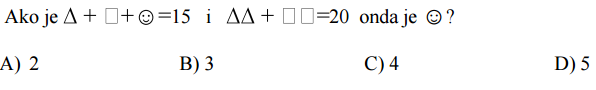 2. zadatak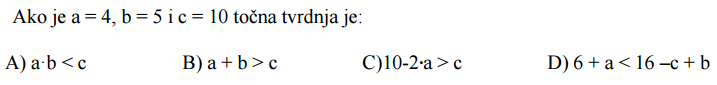 3. zadatak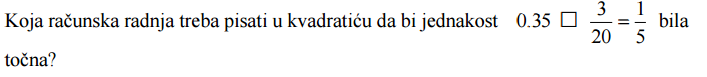 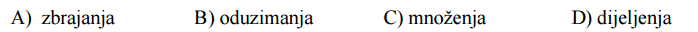 4. zadatak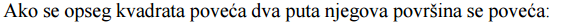 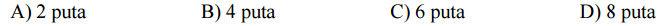 5. zadatak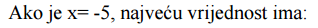 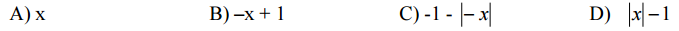 6. zadatak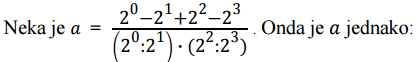 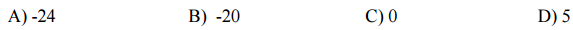 7. zadatakKoji broj je najmanji?A) 2 + 0 ∙ 1 ∙ 7 	B) 2 ∙ 0 + 1 ∙ 7	 C) 2 + 0 + 1 + 7 		D) 2 + 0 ∙ 1 + 78. zadatak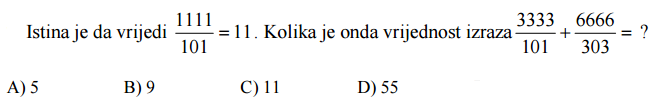 9. zadatak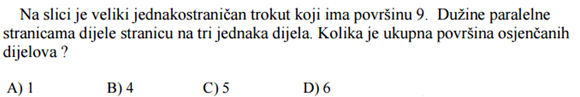 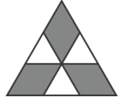 10. zadatakIzračunaj: 		[ (1+ 2 + 3 ... + 54): 3 ] : (3 · 3: 3 · 3) A) 22			B) 33			C) 44			D)5511. zadatakRazliku najvećeg i najmanjeg peteroznamenkastog broja s različitim znamenkama koji su djeljivi brojem 15 zaokruži na najbližu deseticu.A) 88 510		B) 88 520		C) 88 500		D) 88 53012. zadatak 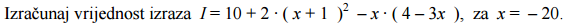 A) 2017		B) 2016		C) 2014		D)201213. zadatakU nekom trokutu ABC vrijedi |AB|= |AC|. Ako je α + γ = 117° , izračunaj veličinu kuta nasuprot osnovici.A) 54°		B) 63°		C) 58.5°		D) 117°14. zadatakKoliko nam je potrebno znamenki za ispisivanje prvih 180 prirodnih brojeva?A)   180               B)   270                C)  432		D) 332  15. zadatakKoliko Josip ima godina ako tri osmine njegovih godina iznosi 5 godina i 3 mjeseca?A)  14 godina       B)  15 godina      C)  16 godina       D)  17 godina      E)  18 godina16. zadatak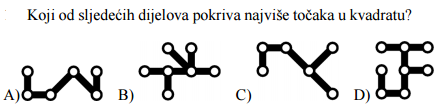 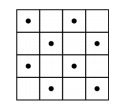 17. zadatakAko danas zbrojimo godine života Ane, Borisa i Denisa oni zajedno imaju 31 godinu. Koliki će biti zbroj njihovih godina za tri godine? A) 40 		B) 37 			C) 35 			D) 3418. zadatak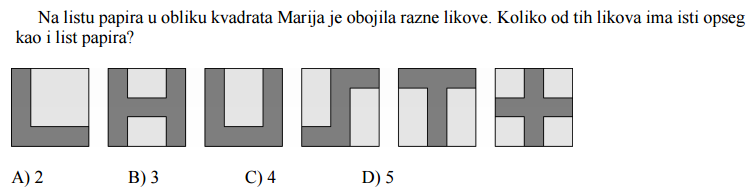 19. zadatak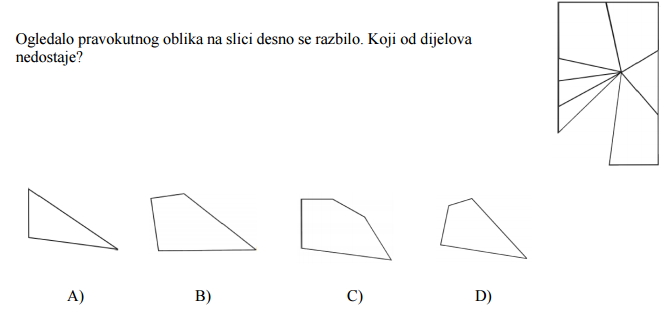 20. zadatakGodina 2012. je prijestupna, što znači da veljača ima 29 dana. Danas, 15.ožujka 2012., Zoranovi pačići stari su 20 dana. Kada su se izlegli iz jaja? A) 19. veljače	 B) 21. veljače 	C) 23. veljače 	D) 24. veljače 	